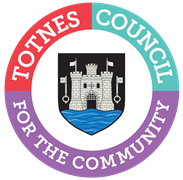 AGENDA FOR THE TOWN MATTERS COMMITTEEMONDAY 25TH SEPTEMBER 2023 IN THE GUILDHALLThere are stairs to the Council Chamber but if any member of the public has mobility issues the Council can relocate to the lower Guildhall.You are hereby SUMMONED to attend the Town Matters Committee on Monday 25th September 2023 at 6.30pm for a maximum of 90 minutes in the Guildhall for the purpose of transacting the following business:  Committee Members: Councillors J Cummings (Chair), G Allen, J Chinnock, S Collinson, B Piper, E Price, N Roberts and L Smallridge.WELCOME AND APOLOGIES FOR ABSENCEThe Chair will read out the following statement:Welcome to everyone attending and observing the meeting.A reminder that open proceedings of this meeting will be video recorded. If members of the public make presentations, they will be deemed to have consented to being recorded. By entering the Council Chamber attendees are also consenting to being recorded. This meeting is limited to 90 minutes and therefore members are asked to raise their points succinctly and not repeat the same view expressed by colleagues if it does not add to the debate.To receive apologies and to confirm that any absence has the approval of the Council.The Committee will adjourn for the following items:PUBLIC QUESTION TIMEA period of 15 minutes will be allowed for members of the public to ask questions or make comment regarding the work of the Committee or other items that affect Totnes.The Committee will convene to consider the following items:CONFIRMATION OF MINUTESTo approve the minutes of 26th June 2023 and update on any matters arising. Document attached.OPEN SPACE, SPORTS, RECREATION AND WELLBEING POLICY REVIEWTo consider a phased review and update of the Council’s Open Spaces, Sport Recreation and Wellbeing Policy including projects for future section 106 investment. Documents attached.COMMUNITY AWARD POLICY To consider the draft Community Award Policy. Document attached.SKATE PARK CONSULTATIONTo consider the South Hams District Council consultation on the skate park and make any recommendation to Full Council. Document attached.CLIMATE AND ECOLOGICAL EMERGENCY FORUMTo note the minutes of the Climate and Ecological Emergency Forum held on 18th July and to consider the recommendation under item 4 that the Council formally support the Friends of the Dart request. (Document attached)KEVICC ENGAGEMENTTo consider a request from KEVICC for Council engagement with its student enrichment activities and how the Council might support. Document attached. D-DAY 80TH ANNIVERSARY COMMEMORATIONSTo consider taking part in lighting a beacon (representing the ‘light of peace’) as part of national D-Day 80th anniversary commemorations. Document attached.RNLI REQUESTTo consider a request from the Royal National Lifeboat Institution (RNLI) for Council support. Document attached.DATE OF NEXT MEETINGTo note the date of the next meeting of the Town Matters Committee – Monday 27th November 2023 at 6.30pm.Sara HallidayGovernance and Projects Manager20th September 2023USE OF SOUND RECORDINGS AT COUNCIL & COMMITTEE MEETINGSThe open proceedings of this Meeting will be audio and video recorded. If members of the public make a representation, they will be deemed to have consented to being recorded. By entering the Council Chamber or Zoom meeting, attendees are also consenting to being recorded.Televised, vision and sound recordings or live broadcastings by members of the press or public at Councillor Committee debates are permitted and anyone wishing to do so is asked to inform the Chairman of the respective Committee of their intention to record proceedings.